ЧЕРКАСЬКА ОБЛАСНА РАДАР І Ш Е Н Н Я17.06.2022                                                                              № 13-36/VIIIПро звернення депутатів Черкаської обласної ради до Міністерства охорони здоров’я Українищодо збільшення фінансування закладів охорони здоров’я Черкаської областіВідповідно до статті 43 Закону України «Про місцеве самоврядування 
в Україні» обласна рада вирішила:звернутися до Міністерства охорони здоров’я України щодо збільшення фінансування закладів охорони здоров’я Черкаської області (текст звернення додається).Голова									А. ПІДГОРНИЙ       Додаток       до рішення обласної ради       від 17.06.2022  № 13-36/VIIIЗвернення депутатів Черкаської обласної радидо Міністерства охорони здоров’я України щодо збільшення фінансування закладів охорони здоров’я Черкаської областіОсновним джерелом надходження коштів медичних закладів Черкаської області є фінансування коштів від Національної служби здоров’я України згідно з укладеними договорами про медичне обслуговування населення 
за програмою медичних гарантій. Постановою Кабінету Міністрів України
 від 5 березня 2022 року № 198 були внесені зміни до Порядку реалізації програми державних гарантій медичного обслуговування населення 
 2022 році, на підставі яких Національна служба здоров’я України сплачує щомісячно фіксовану суму коштів закладам, яка встановлюється на рівні 
aбo фактичної вартості відповідних медичних послуг, наданих протягом січня 2022 року, aбo 1/n від запланованої вартості медичних послуг за відповідним пакетом медичних пocлyг, де n — кількість місяців дії договору за відповідним пакетом медичних послуг.Медичними закладами Черкаської області надається високоспеціалізована медична допомога мешканцям Черкаської області та міста Черкаси, але на сьогоднішній день значно збільшилось навантаження у наданні допомоги за рахунок таких категорій як військовослужбовці, задіяні у відсічі збройної агресії російської федерації та внутрішньо переміщених осіб. Відповідно, значно збільшились витрати на закупівлю лікарських засобів 
(в тому числі тих, які не входять у Національний перелік лікарських засобів), медичних виробів. У зв’язку зі збільшенням навантаження на медичне обладнання, зросли витрати на його обслуговування та утримання 
в належному технічному стані. Задля посилення харчування поранених військовослужбовців збільшились витрати на закупівлю продуктів харчування тощо.Враховуючи вищезазначене, просимо збільшити фінансування закладів охорони здоров’я Черкаської області, в тому числі згідно з програмою державних гарантій медичного обслуговування населення у 2022 році.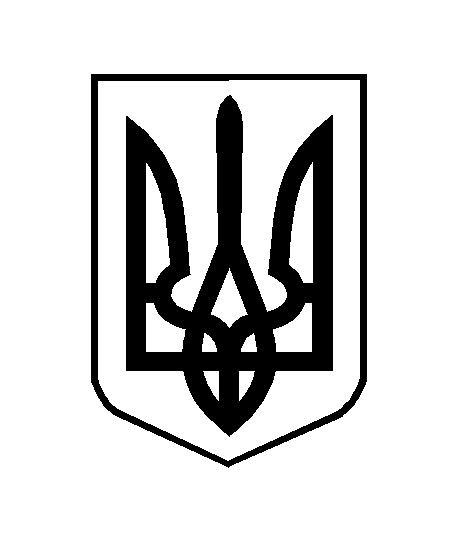 